PERCORSI PER LE COMPETENZE TRASVERSALI E PER L’ORIENTAMENTOA.S. 20…./20….CLASSE ……..    INDIRIZZO …………………………………       Tutor scolasticoProf. …………………….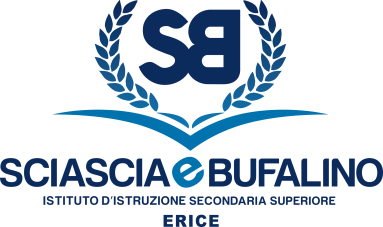 SEDE CENTRALE: Via Cesarò, 36 Erice - Casa Santa (TP)Cod. M.P.I. TPIS02200A – C.F. 93066580817 0923 569559  0923 568484 TPIS02200A@istruzione.it  PEC TPIS02200A@pec.istruzione.it www.sciasciaebufalino.edu.it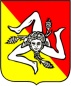 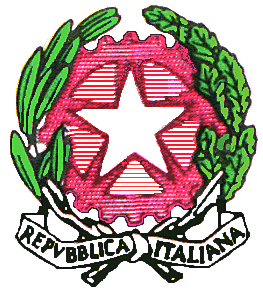 REGISTRO PRESENZE ATTIVITA’ ESTERNE Tipologia attività esterna: Tipologia attività esterna: Tipologia attività esterna: Luogo dove si svolge l’attività: Luogo dove si svolge l’attività: Data: Orario:  dalle                alle Totale ore:N°ALUNNIFIRMA12345678910111213141516171819202122232425IL TUTOR SCOLASTICOProf. ………………………………………..______________________________Tipologia attività esterna: Tipologia attività esterna: Tipologia attività esterna: Luogo dove si svolge l’attività: Luogo dove si svolge l’attività: Data: Orario:  dalle                alle Totale ore:N°ALUNNIFIRMA12345678910111213141516171819202122232425IL TUTOR SCOLASTICOProf. ………………………………………..______________________________Tipologia attività esterna: Tipologia attività esterna: Tipologia attività esterna: Luogo dove si svolge l’attività: Luogo dove si svolge l’attività: Data: Orario:  dalle                alle Totale ore:N°ALUNNIFIRMA12345678910111213141516171819202122232425IL TUTOR SCOLASTICOProf. ………………………………………..______________________________Tipologia attività esterna: Tipologia attività esterna: Tipologia attività esterna: Luogo dove si svolge l’attività: Luogo dove si svolge l’attività: Data: Orario:  dalle                alle Totale ore:N°ALUNNIFIRMA12345678910111213141516171819202122232425IL TUTOR SCOLASTICOProf. ………………………………………..______________________________Tipologia attività esterna: Tipologia attività esterna: Tipologia attività esterna: Luogo dove si svolge l’attività: Luogo dove si svolge l’attività: Data: Orario:  dalle                alle Totale ore:N°ALUNNIFIRMA12345678910111213141516171819202122232425IL TUTOR SCOLASTICOProf. ………………………………………..______________________________Tipologia attività esterna: Tipologia attività esterna: Tipologia attività esterna: Luogo dove si svolge l’attività: Luogo dove si svolge l’attività: Data: Orario:  dalle                alle Totale ore:N°ALUNNIFIRMA12345678910111213141516171819202122232425IL TUTOR SCOLASTICOProf. ………………………………………..______________________________Tipologia attività esterna: Tipologia attività esterna: Tipologia attività esterna: Luogo dove si svolge l’attività: Luogo dove si svolge l’attività: Data: Orario:  dalle                alle Totale ore:N°ALUNNIFIRMA12345678910111213141516171819202122232425IL TUTOR SCOLASTICOProf. ………………………………………..______________________________Tipologia attività esterna: Tipologia attività esterna: Tipologia attività esterna: Luogo dove si svolge l’attività: Luogo dove si svolge l’attività: Data: Orario:  dalle                alle Totale ore:N°ALUNNIFIRMA12345678910111213141516171819202122232425IL TUTOR SCOLASTICOProf. ………………………………………..______________________________Tipologia attività esterna: Tipologia attività esterna: Tipologia attività esterna: Luogo dove si svolge l’attività: Luogo dove si svolge l’attività: Data: Orario:  dalle                alle Totale ore:N°ALUNNIFIRMA12345678910111213141516171819202122232425IL TUTOR SCOLASTICOProf. ………………………………………..______________________________Tipologia attività esterna: Tipologia attività esterna: Tipologia attività esterna: Luogo dove si svolge l’attività: Luogo dove si svolge l’attività: Data: Orario:  dalle                alle Totale ore:N°ALUNNIFIRMA12345678910111213141516171819202122232425IL TUTOR SCOLASTICOProf. ………………………………………..______________________________Tipologia attività esterna: Tipologia attività esterna: Tipologia attività esterna: Luogo dove si svolge l’attività: Luogo dove si svolge l’attività: Data: Orario:  dalle                alle Totale ore:N°ALUNNIFIRMA12345678910111213141516171819202122232425IL TUTOR SCOLASTICOProf. ………………………………………..______________________________Tipologia attività esterna: Tipologia attività esterna: Tipologia attività esterna: Luogo dove si svolge l’attività: Luogo dove si svolge l’attività: Data: Orario:  dalle                alle Totale ore:N°ALUNNIFIRMA12345678910111213141516171819202122232425IL TUTOR SCOLASTICOProf. ………………………………………..______________________________Tipologia attività esterna: Tipologia attività esterna: Tipologia attività esterna: Luogo dove si svolge l’attività: Luogo dove si svolge l’attività: Data: Orario:  dalle                alle Totale ore:N°ALUNNIFIRMA12345678910111213141516171819202122232425IL TUTOR SCOLASTICOProf. ………………………………………..______________________________Tipologia attività esterna: Tipologia attività esterna: Tipologia attività esterna: Luogo dove si svolge l’attività: Luogo dove si svolge l’attività: Data: Orario:  dalle                alle Totale ore:N°ALUNNIFIRMA12345678910111213141516171819202122232425IL TUTOR SCOLASTICOProf. ………………………………………..______________________________Tipologia attività esterna: Tipologia attività esterna: Tipologia attività esterna: Luogo dove si svolge l’attività: Luogo dove si svolge l’attività: Data: Orario:  dalle                alle Totale ore:N°ALUNNIFIRMA12345678910111213141516171819202122232425IL TUTOR SCOLASTICOProf. ………………………………………..______________________________